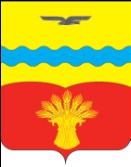 Совет депутатовмуниципального образованияПодольский сельсоветКрасногвардейского районаОренбургской областивторой созывс. ПодольскРЕШЕНИЕ10.09.2021   	             № 35/6  О выдвижении  в состав избирательной комиссии муниципального образования Подольский сельсовет Красногвардейского района Оренбургской области                 В соответствии с Федеральными законами от 12 июля  № 67-ФЗ «Об основных гарантиях избирательных прав и права на участие в референдуме граждан Российской Федерации», от  06 октября  № 131-ФЗ  «Об общих принципах организации местного самоуправления в Российской Федерации», законом Оренбургской области  от 21 июня 2006 года № 364 «Об избирательных комиссиях, комиссиях референдума Оренбургской области», на основании выписки из протокола заседания бюро комитета  Красногвардейского местного отделения Оренбургского регионального отделения политической партии «Коммунистическая партия Российской Федерации» от 09 сентября 2021 года № 3/1 «О предложении кандидатуры для назначения в состав избирательной комиссии муниципального образования Подольский сельсовет Красногвардейского района Оренбургской области», Совет депутатов РЕШИЛ:        1. Выдвинуть  в состав избирательной комиссии муниципального образования Подольский сельсовет Красногвардейского района Оренбургской области Наточий Наталью Николаевну на срок полномочий избирательной комиссии с правом решающего голоса.       2. Направить настоящее решение в территориальную избирательную комиссию Красногвардейского района  Оренбургской  области, комитет  Красногвардейского местного отделения Оренбургского регионального отделения политической партии «Коммунистическая партия Российской Федерации» и избирательную комиссию  муниципального  образования   Подольский сельсовет  Красногвардейского  района  Оренбургской области.3. Установить, что настоящее решение вступает в силу со дня его подписания и подлежит обнародованию.4. Возложить контроль за исполнением настоящего решения на постоянную комиссию по вопросам социального развития, правопорядка и статуса депутатов.Председатель Совета депутатов                                                                            О.П. ДубовикРазослано: в дело, постоянной комиссии по вопросам социального развития, правопорядка и статуса депутатов, ТИК Красногвардейского района, комитет  Красногвардейского местного отделения Оренбургского регионального отделения политической партии «Коммунистическая партия Российской Федерации», ИКМО Подольского сельсовета, прокурору района, для обнародования. 